WAH 7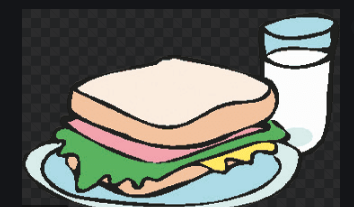 Auftrag Woche 13	Aufwand: 2 Lektionen							Die Auswertung erfolgt mit einem späteren Auftrag.				Abgabetermin: 	Freitag, 27. März 2020beim Hausaufgaben-Wechsel		Rüderswil/Than RealAuftrag Woche 14	Aufwand: 2 LektionenDie Auswertung erfolgt mit einem späteren Auftrag.		Abgabetermin: 	Freitag, 03. April 2020bei der Hausaufgaben-Abgabe 		Rüderswil/Than RealAuftrag
Was trinke ich jeden Tag?Wieviel trinke ich pro Tag?Messe deine Trinkgewohnheiten mit Hilfe eines Glases/Bechers (3dl/5dl)Notiere die Anzahl Gläser/Becher und die Art des Getränkes an den entsprechenden Wochentagen.Auftrag
Was esse ich jeden Tag?Wie viele Portionen von was esse ich?Notiere deine Essgewohnheiten in Form von Nahrungsmittel-Portionen.Eine Portion Reis/Gemüse/Kartoffeln/Salat/Früchte = Menge, die du in deiner Hand aufnehmen kannst. Eine Portion Fleisch = Grösse deiner Innen-Handfläche